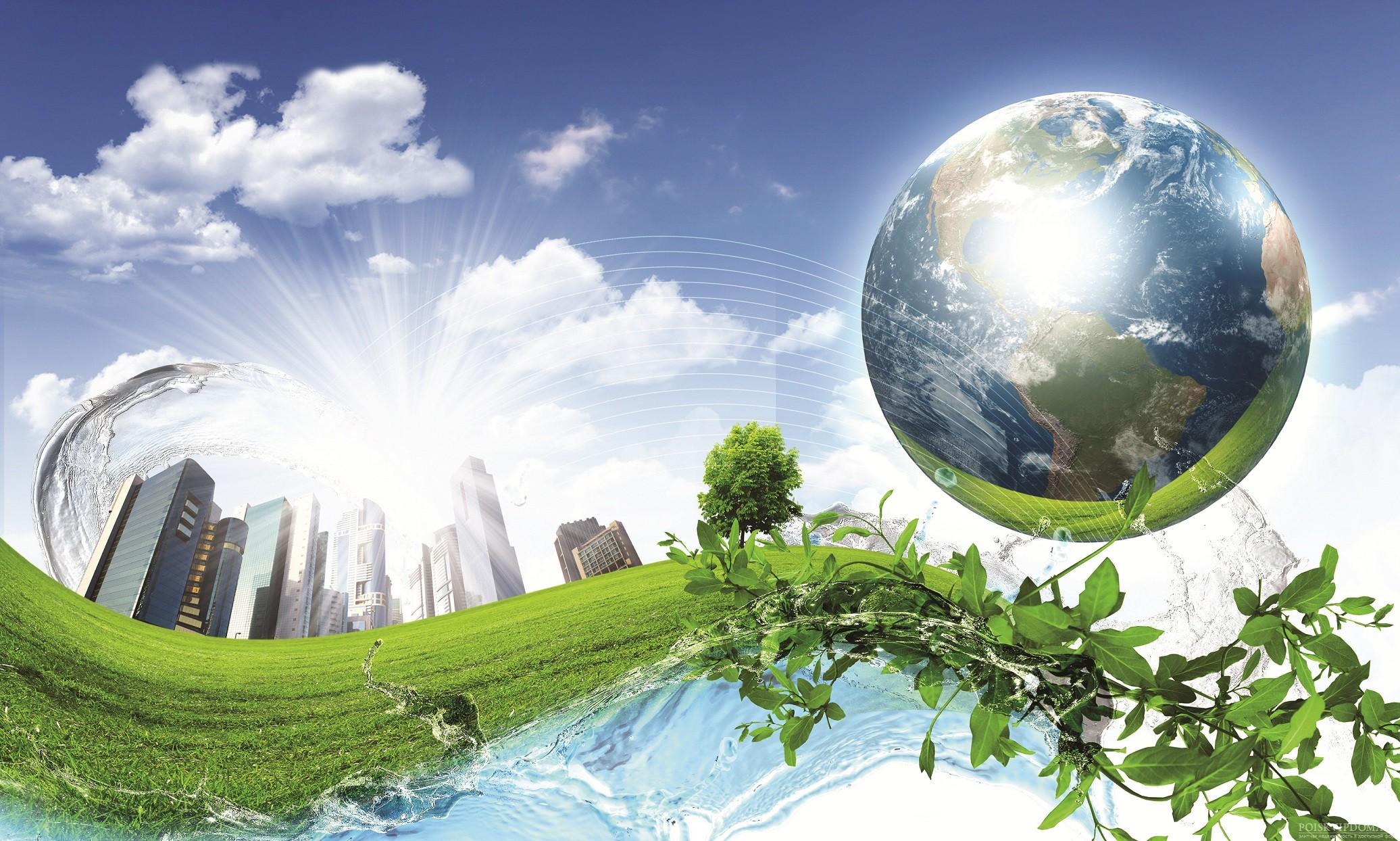 Организации и  компании  предоставляющие  услуги   по вывозу и утилизации отработанных  ртутьсодержащих  ламп на  территории  Ростовской  области